TRIBUNALE DI SONDRIO SEZ. PENALEUdienza Penale Monocratica del 16 Gennaio 2023Dott.ssa FRANCESCA PALLADINI                                     						Il giudice Dott.ssa Francesca Palladini09:001052/20FILTRO09:102255/18FILTRO09:201475/19FILTRO09:30270/19DISCUSSIONE10:0021/22DISCUSSIONE10:30768/20ISTRUTTORIA11:00670/20ISTRUTTORIA12:40584/20ISTRUTTORIA13:202943/16AULA   AL PIANO TERRA ISTRUTTORIA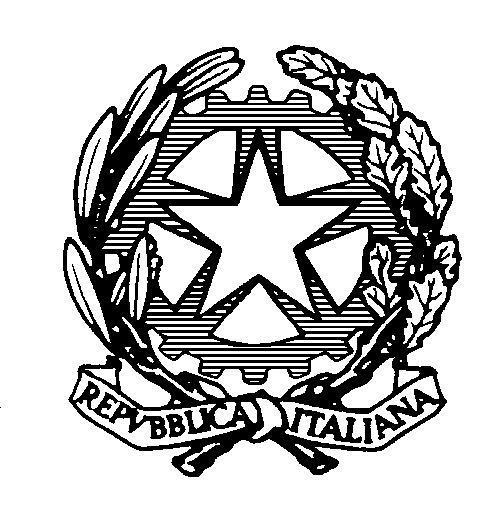 